ACTIVITATS I SESSIONS PROGRAMADES primària curs 2016-2017SEGON1a sessió: Descripció de les funcions del Policia, joc zona segura i zona perillosa. 2a sessió: Mou-te al carrer. Projecció de les parts habituals d’un carrer i exposició de fitxes amb personatges que interactuen en el carrer.  Les tres bessones i els interrogants. Projecció de DVD i discussió en grup.QUART1a sessió: Descripció de les funcions del Policia, joc zona segura i zona perillosa. 2a sessió: Els senyals de trànsit. 3a sessió: La carretera. Projecció DVD “Maleïda pilota” i dilema moral.4a sessió: Com veus el risc? Fitxes i tríptics del Servei  Català de Trànsit. Ho tens clar? Projecció DVD i discussió en grup.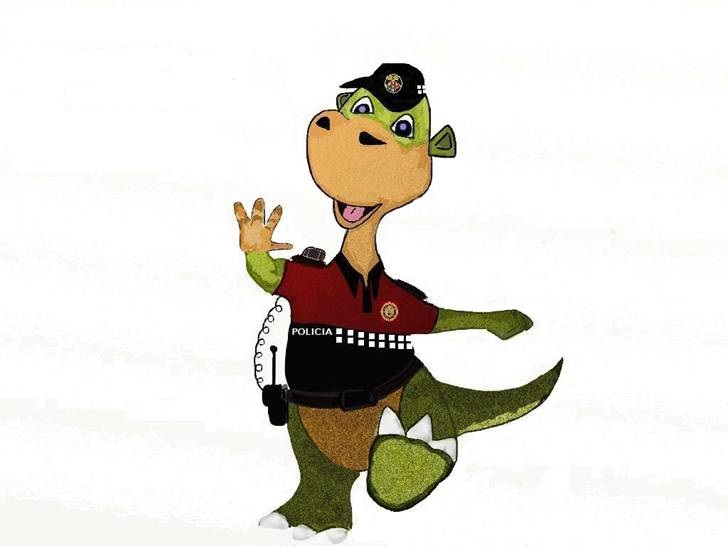 SISÈ1a sessió: La bicicleta, risc i seguretat per a ciclistes. 2a sessió: Bicicla’t. Joc interactiu. AULA D’INFORMÀTICA